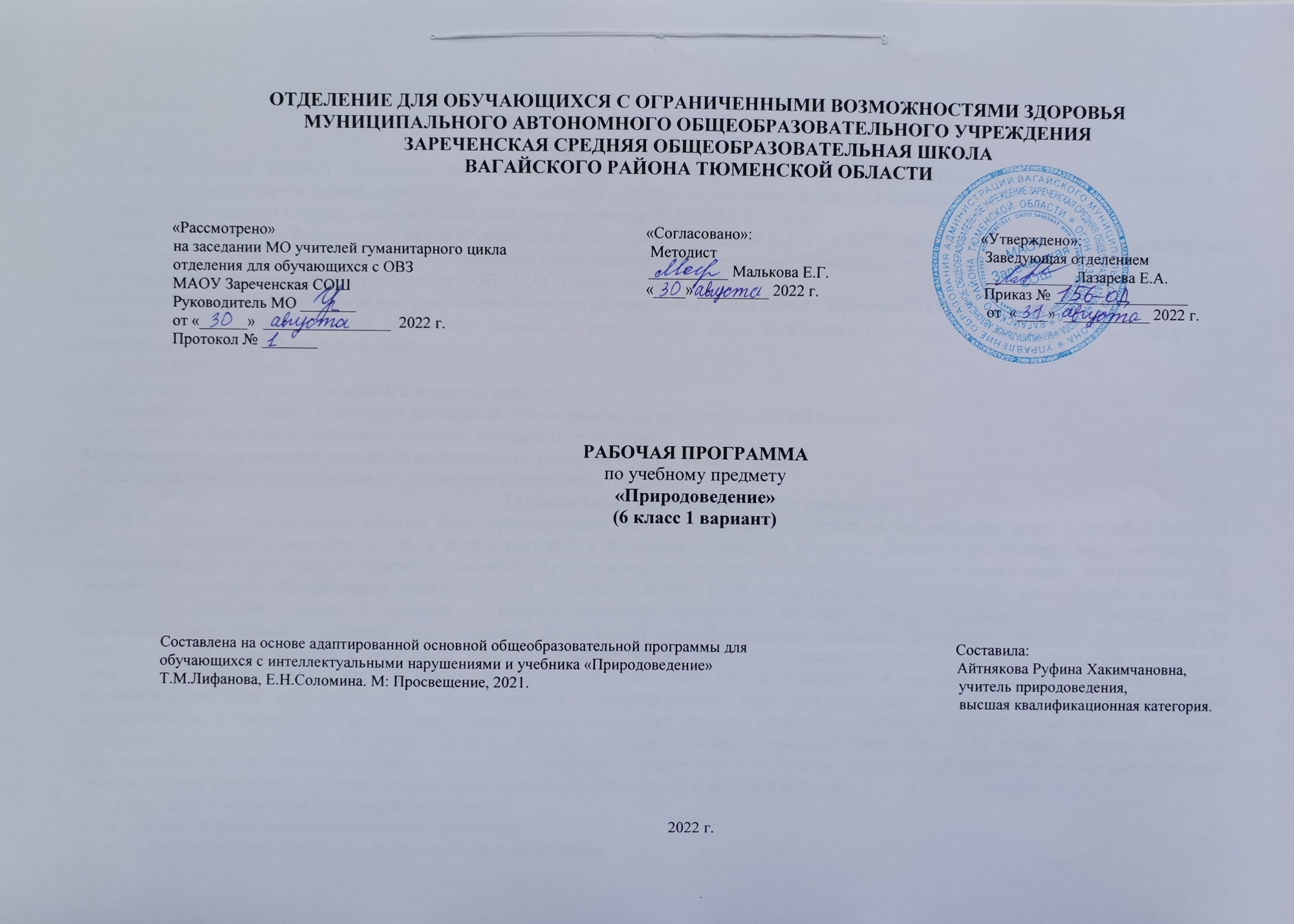 1.Пояснительная записка.       Адаптированная рабочая программа по учебному предмету «Природоведение» 6 класс ФГОС образования обучающихся с интеллектуальными нарушениями разработана на основании следующих нормативно-правовых документов:1.Федеральный закон «Об образовании в Российской Федерации» от 29.12.2012 №273-ФЗ.2.Приказ Министерства образования и науки Российской Федерации от 19.12.2014 №1599 «Об утверждении федерального государственного образовательного стандарта образования обучающихся с умственной отсталостью (интеллектуальными нарушениями)».3.Учебный план отделения для обучающихся с ОВЗ МАОУ Зареченская СОШ.4.Адаптированная образовательная программа отделения для обучающихся с ОВЗ МАОУ Зареченская СОШ.      Целью данного курса является обобщение знаний об окружающем мире, подготовка обучающихся к усвоению систематических биологических и географических знаний.      Задачи данного курса:1.Обеспечить систему знаний о живой и неживой природе.2.Сформировать понимание природных явлений на основе раскрытия простейших связей в природе.3.Воспитывать бережное отношение к природе, готовность ее охранять.4.Формировать практические умения по выращиванию растений и уходу за животными.5.Прививать навыки, направленные на сохранение и укрепление здоровья.2.Общая характеристика учебного предмета.        В 6 классе у обучающихся должны быть сформированы элементарные представления об окружающем мире, о живой и неживой природе, о сезонных изменениях в ней, о жизни растений и животных, о здоровье человека. Данный курс является подготовительным, способствующим в дальнейшем лучшему усвоению обучающимися элементарных естествоведческих, биологических, географических и исторических знаний. Обучающиеся должны учиться наблюдать, видеть и слышать, сравнивать и обобщать, устанавливать несложные причинно-следственные связи в природе и взаимозависимость природных явлений. Такая деятельность обучающихся имеет непосредственно большое значение для коррекции недостатков психофизического развития умственно отсталых школьников, их познавательных возможностей и интересов. Природоведческие знания помогут обучающимся лучше понимать отношение человека к природе, эстетически воспринимать и любить ее, по возможности уметь беречь и стремиться охранять. Это обусловит значительную воспитательную роль природоведения, а в дальнейшем – естествознания. Курс природоведение имеет связи с другими учебными дисциплинами, в частности, с математикой (меры длины, измерение отрезка, сравнение объекта по высоте, геометрические фигуры), изобразительным искусством (рисунки, цвета и оттенки при изображениях географических объектов), ручным трудом (работа с пластилином, глиной), развитием речи на основе ознакомления с предметами и явлениями  окружающей действительности (элементарные знания о живой и неживой природе, чтением (рассказы писателей о живой и неживой природе).        Основные направления коррекционной работы:развитие зрительного восприятия и узнавания;развитие пространственных представлений и ориентации;развитие основных мыслительных операций;развитие наглядно-образного и словесно-логического мышления;коррекция нарушений эмоционально-личностной сферы;обогащение словаря;коррекция индивидуальных пробелов в знаниях, умениях, навыках обучающихся.      Основные типы учебных занятий:-урок изучения нового учебного материала;-урок закрепления и применения знаний;-урок обобщающего повторения и систематизации знаний;-урок контроля знаний и умений.      На уроках используются такие формы работы как, урок – игра, турнир знатоков, урок – викторина, урок – путешествие, выполнение практических работ, уроки с элементами исследования. Основным типом урока является комбинированный.      Виды и формы организации учебного процесса: индивидуальная с учетом дифференцированного подхода к обучающемуся; групповая; индивидуально – групповая; работа в парах. 3.Описание места учебного предмета в учебном плане.     Предмет «Природоведение» в 6 классе входит в образовательную область «Естествознание» и является обязательной частью учебного плана. Рабочая программа рассчитана на 2 ч в неделю, 68 ч в год, 34 учебные недели. 4Личностные и предметные результаты освоения учебного предмета.     Личностные результаты включают индивидуальные личностные качества и социальные (жизненные) компетенции обучающегося, социально значимые ценностные установки.  В ходе изучения предмета обучающиеся получат возможность приобрести следующие личностные результаты:осознание себя как гражданина России;формирование чувства гордости за свою Родину, российский народ и историю России;овладение начальными навыками адаптации в динамично изменяющемся и развивающемся мире;способность к осмыслению и дифференциации картины мира, ее временно пространственной организации;способность к осмыслению социального окружения, своего места в нем, принятие соответствующих возрасту ценностей и социальных ролей;принятие и освоение социальной роли обучающегося, формирование и развитие социально значимых мотивов учебной деятельности;развитие навыков сотрудничества со взрослыми и сверстниками в разных социальных ситуациях.            Предметные результаты:            Минимальный уровень:узнавать и называть изученные объекты на иллюстрациях, фотографиях; иметь представления о назначении изученных объектов, их роли в окружающем мире;относить изученные объекты к определенным группам (осина – лиственное дерево леса);называть сходные объекты, отнесенные к одной и той же изучаемой группе (полезные ископаемые);соблюдать режим дня, правила личной гигиены и здорового образа жизни, понимать их значение в жизни человека;соблюдать элементарные правила безопасного поведения в природе и обществе (под контролем взрослого);выполнять несложные задания под контролем учителя;адекватно оценивать свою работу, проявлять к ней ценностное отношение, понимать оценку педагога;узнавать и называть изученные объекты в натуральном виде в естественных условиях;знать способы получения необходимой информации об изучаемых объектах по заданию педагога;иметь представления о взаимосвязях между изученными объектами, их месте в окружающем мире;относить изученные объекты к определенным группам с учетом различных оснований для классификации (клевер ― травянистое дикорастущее растение; растение луга; кормовое растение; медонос; растение, цветущее летом);называть сходные по определенным признакам объекты из тех, которые были изучены на уроках, известны из других источников;уметь объяснять свое решение;выделять существенные признаки групп объектов; знать и соблюдать правила безопасного поведения в природе и обществе, правила здорового образа жизни; вступать в беседу;обсуждать изученное;проявлять желание рассказать о предмете изучения, наблюдения, заинтересовавшем объекте;выполнять задания без текущего контроля учителя (при наличии предваряющего и итогового контроля), осмысленно оценивать свою работу и работу одноклассников, проявлять к ней ценностное отношение, понимать замечания, адекватно воспринимать похвалу;совершать действия по соблюдению санитарно-гигиенических норм в отношении изученных объектов и явлений;выполнять доступные возрасту природоохранительные действия;осуществлять деятельность по уходу за комнатными и культурными растениями. 5. Содержание учебного предмета.      Программа по природоведению в 6 классе включает следующие разделы:1.Введение.2.Растительный мир Земли.3.Животный мир Земли.4.Человек.     Практические работы.-Зарисовка деревьев, кустарников, трав.-Изготовление гербариев.-Сезонные наблюдения за растениями.-Зарисовка растений в разные времена года.-Уход за комнатными растениями.-Изготовление кормушек, скворечников.-Зарисовка животных: насекомых, рыб, птиц, зверей.-Упражнение в оказании первой доврачебной помощи (обработка ссадин и мелких ран – порезов, наложение пластыря). Подсчет частоты пульса, измерение температуры тела.-Уборка классного помещения (проветривание, влажная уборка).     Экскурсии.-Экскурсии в парк, сквер, сад, лес, поле, огород.-Экскурсия в медицинский кабинет, поликлинику, аптеку.      Межпредметные связи: русский язык, математика, основы социальной жизни, изобразительное искусство.6.Календарно-тематическое планирование.                                                          7.Описание материально-технического обеспечения образовательной деятельности.1.Учебник «Природоведение» 6 класс. Учебник для общеобразовательных организаций, реализующих АООП. Т.М. Лифанова, Е.Н.    Соломина. М.: «Просвещение» 2021г.2.Презентации к урокам.  3.Карта России. 4.Компьютер, проектор.5.Наглядные пособия по темам: «Деревья», «Рыбы», «Насекомые», «Птицы» и др.6.Рабочие тетради.7.Коррекционные карточки.8.Гербарий.№п/пТема урокаКоличество часовДата Дата №п/пТема урокаКоличество часовпланфакт1.Введение. Живая природа: растения, животные, человек.1ч.2.Разнообразие растительного мира на нашей планете.1ч.3.Среда обитания растений.1ч.4.Строение растений.1ч.5.Дикорастущие и культурные растения: деревья, кустарники, травы.1ч.6.Лиственные деревья.1ч.7.Хвойные деревья.1ч.8.Дикорастущие кустарники.1ч.9.Культурные кустарники.1ч.10.Травы.1ч.11.Декоративные растения.1ч.12.Лекарственные растения.1ч.13.Комнатные растения. Уход за комнатными растениями.1ч.14.Растительный мир разных районов Земли.1ч.15.Растения нашей страны.1ч.16.Растения нашей местности: дикорастущие и культурные. Экскурсия в природу (лес, парк).1ч.17.Красная книга России и нашей области.1ч.18.Обобщающий урок «Растительный мир Земли».1ч.19.Разнообразие животного мира: насекомые, рыбы, земноводные, пресмыкающиеся, птицы, млекопитающие.1ч.20.Среда обитания животных. Животные суши и водоемов.1ч.21.Насекомые.1ч.22.Бабочки, стрекозы, жуки.1ч.23.Кузнечики, муравьи,  пчелы.1ч.24.Рыбы.1ч.25.Морские и речные рыбы.1ч.26.Земноводные. Лягушки, жабы.1ч.27.Пресмыкающиеся. Змеи, ящерицы, крокодилы.1ч.28.Птицы.1ч.29.Ласточки, скворцы, снегири, орлы.1ч.30.Лебеди, журавли, чайки.1ч.31.Птицы нашей области. Охрана птиц.1ч.32.Млекопитающие.1ч.33.Млекопитающие суши.1ч.34.Млекопитающие морей и океанов.1ч.35.Домашние животные в городе и деревне.1ч.36.Сельскохозяйственные животные: лошади.1ч.37.Сельскохозяйственные животные: коровы.1ч.38.Сельскохозяйственные животные: свиньи, козы, овцы.1ч.39.Домашние птицы: куры, утки, индюки.1ч.40.Уход за животными в живом уголке или дома.1ч.41.Аквариумные рыбки.1ч.42.Попугаи, канарейки.1ч.43.Морские свинки, хомяки, черепахи.1ч.44.Домашние кошки.1ч.45.Собаки.1ч.46.Животные холодных районов Земли.1ч.47.Животные умеренного пояса.1ч.48.Животные жарких районов Земли.1ч.49.Животный мир нашей страны.1ч.50.Охрана животных. Заповедники. Заказники. Красная книга России.1ч.51.Животные нашей местности. Красная книга области. Экскурсия в природу.1ч.52.Обобщающий урок «Животный мир Земли».1ч.53.Как устроен наш организм.1ч.54.Как работает наш организм.1ч.55.Здоровый образ жизни человека.1ч.56.Осанка.1ч.57.Органы чувств.1ч.58.Правила гигиены и охрана органов чувств.1ч.59.Здоровое питание.1ч.60.Дыхание. Органы дыхания. Правила гигиены.1ч.61.Оказание первой медицинской помощи.1ч.62.Профилактика простудных заболеваний.1ч.63.Специализации врачей.1ч.64.Медицинские учреждения нашей местности. Телефон экстренной помощи. Экскурсия в медицинский кабинет.1ч.65.Повторение по теме «Человек».1ч.66.Обобщающий урок «Неживая природа».1ч.67.Обобщающий урок «Живая природа».1ч.68.Тест «Живая природа».1ч.